JUNAID 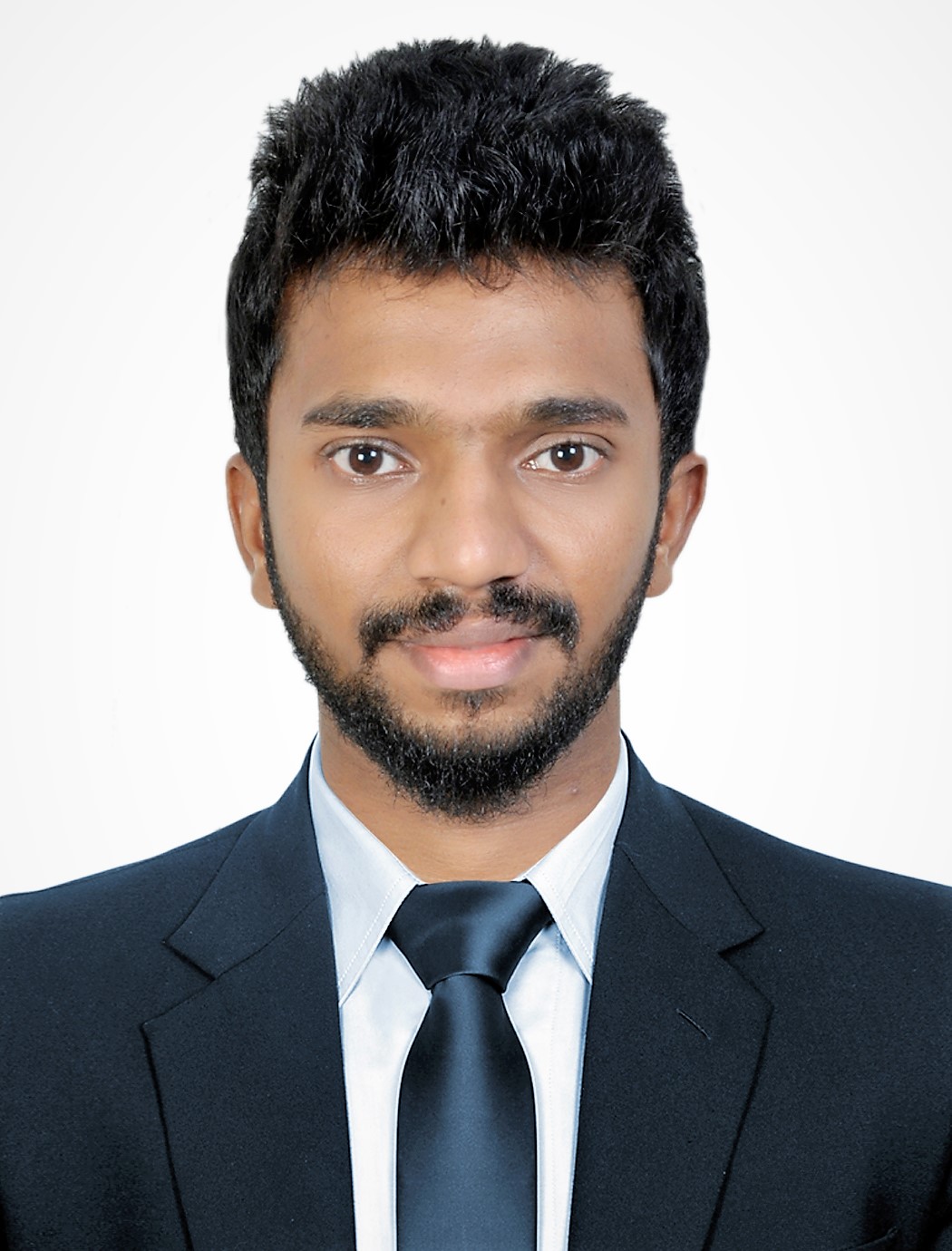 CARRIER OBJECTIVE To work in high engineering & skilled environment with positive attitude, seeking assignments in Project management /    Networking / Telecom with an organization of repute in the Telecom sector, to hold a position of responsibility in an organization with an opportunity of growth of the organization along with having a long-term relationship and to conduct myself in such a manner so as to uphold the dignity of profession. SKILLSAbility to work in an independent environment with minimum supervision and full accountability.Undertakes radio network planning for all sites in the concerned area, while fulfilling its coverage requirement with minimum/zero interference. Conducts KPIs analysis & implementation for 3G/LTE, UMTS, CDMA and GSM network.Responsible for troubleshooting and optimization for network, change parameters in order to improve the KPIs.Conducts drive tests analysis and prepares reports for the same.Surveys and identifies new sites as per coverage and capacity requirement.TRAINING & CERTIFICATEZTE CERTIFIED TELECOM ENGINEERTrained in some of the leading technologies including GSM/2G, UMTS/3G, LTE/4G, WCDMA, RF Planning, Designing, Optimization, Survey, Drive test tools, Radio Access Networks, Advance Core Networks.EDUCATIONWORK EXPERIENCE RF ENGINEER (2016-2017)RS-SPECTRA SOLUTIONSCalicutMajor Responsibilities: Optimized the GSM and UMTS networks to reducing drops and block and achieve the desired network key performance indexes (KPI).Collected, processed and reviewed drive test data. Worked with the operations team to troubleshoot site network problems.Diagnosed all RF related problems such as interference, dropped call, SDCCH failure, etc.Prepared technical reports for performance of sites per cluster for department executives.Major Projects:Vodafone ProjectDuration: Oct 16 to Dec 16Circle: KeralaTools Worked Upon:TEMS INVESTIGATIONMap Info ProfessionalATTOLACADEMIC PROJECTEnsuring data storage security on cloud computingIn this project, we focus on cloud data security, which has always been an important aspect of quality of service. To ensure the correctness of user’s data in the cloud, we propose an effective and flexible distributed scheme with two salient features, opposing to it’s predecessors.ACHEIVEMENTSPresented seminar on “MICROWAVE FILTER AND PATCH ANTENNA”.Participate on various IEEE camps.Coordinator of KARMA2013 (Arts Festival).DECLARATIONI hereby declare that the above furnished details are true to the best of my knowledge and belief.							JUNAID 2009-2013B.Tech in Electronics and CommunicationKMCT College of Engineering-Calicut UniversityMarks: 65%2007-2009Higher Secondary Education (HSE, Kerala)MJ Higher Secondary School-CalicutMarks: 83%2007SSLC (Board of Public Examination, Kerala)GHSS Sivapuaram-CalicutMarks: 85%